New York City College of Technology, CUNY CURRICULUM MODIFICATION PROPOSAL FORMThis form is used for all curriculum modification proposals. See the Proposal Classification Chart for information about what types of modifications are major or minor.  Completed proposals should be emailed to the Curriculum Committee chair.Please include all appropriate documentation as indicated in the Curriculum Modification Checklist.For each new course, please also complete the New Course Proposal and submit in this document.Please submit this document as a single .doc or .rtf format.  If some documents are unable to be converted to .doc, then please provide all documents archived into a single .zip file.ALL PROPOSAL CHECK LISTEXISTING PROGRAM MODIFICATION PROPOSALSRationale: This change recognizes that higher levels of chemistry above Chem 1000 principles of Chemistry satisfy the requirement of life and Physical Science. Math 1190 is recognized as an acceptable substitute for math 1180.New York City College of Technology, CUNY CURRICULUM MODIFICATION PROPOSAL FORMThis form is used for all curriculum modification proposals. See the Proposal Classification Chart for information about what types of modifications are major or minor.  Completed proposals should be emailed to the Curriculum Committee chair.Please include all appropriate documentation as indicated in the Curriculum Modification Checklist.For each new course, please also complete the New Course Proposal and submit in this document.Please submit this document as a single .doc or .rtf format.  If some documents are unable to be converted to .doc, then please provide all documents archived into a single .zip file.ALL PROPOSAL CHECK LISTEXISTING PROGRAM MODIFICATION PROPOSALSChancellor’s Report:RESD 2310	Principles of OcclusionRationale: This change identifies specific major courses that provide a foundation skills and knowledge for successful completion of the course.  It will also better align prerequisites for listing in CUNYfirst.New York City College of Technology, CUNY CURRICULUM MODIFICATION PROPOSAL FORMThis form is used for all curriculum modification proposals. See the Proposal Classification Chart for information about what types of modifications are major or minor.  Completed proposals should be emailed to the Curriculum Committee chair.Please include all appropriate documentation as indicated in the Curriculum Modification Checklist.For each new course, please also complete the New Course Proposal and submit in this document.Please submit this document as a single .doc or .rtf format.  If some documents are unable to be converted to .doc, then please provide all documents archived into a single .zip file.ALL PROPOSAL CHECK LISTEXISTING PROGRAM MODIFICATION PROPOSALSChancellor’s Report:RESD 2311	Complete Dentures IIIRationale: This change identifies specific major courses that provide a foundation for successful completion of the course.  It will also better align prerequisites for listing in CUNYfirst.New York City College of Technology, CUNY CURRICULUM MODIFICATION PROPOSAL FORMThis form is used for all curriculum modification proposals. See the Proposal Classification Chart for information about what types of modifications are major or minor.  Completed proposals should be emailed to the Curriculum Committee chair.Please include all appropriate documentation as indicated in the Curriculum Modification Checklist.For each new course, please also complete the New Course Proposal and submit in this document.Please submit this document as a single .doc or .rtf format.  If some documents are unable to be converted to .doc, then please provide all documents archived into a single .zip file.ALL PROPOSAL CHECK LISTEXISTING PROGRAM MODIFICATION PROPOSALSChancellor’s Report:RESD 2313	Removable Partial Dentures IIRationale: This change identifies specific major courses that provide a foundation for successful completion of the course.  It will also better align prerequisites for listing in CUNYfirst. The course has been offered both in the summer and fall semesterNew York City College of Technology, CUNY CURRICULUM MODIFICATION PROPOSAL FORMThis form is used for all curriculum modification proposals. See the Proposal Classification Chart for information about what types of modifications are major or minor.  Completed proposals should be emailed to the Curriculum Committee chair.Please include all appropriate documentation as indicated in the Curriculum Modification Checklist.For each new course, please also complete the New Course Proposal and submit in this document.Please submit this document as a single .doc or .rtf format.  If some documents are unable to be converted to .doc, then please provide all documents archived into a single .zip file.ALL PROPOSAL CHECK LISTEXISTING PROGRAM MODIFICATION PROPOSALSChancellor’s Report:RESD 2314	Restorative Dental Ceramics IIRationale: This change identifies specific major courses that provide a foundation for successful completion of the course.  It will also better align prerequisites for listing in CUNYfirst. This course has been offered during summer and fall sessions.New York City College of Technology, CUNY CURRICULUM MODIFICATION PROPOSAL FORMThis form is used for all curriculum modification proposals. See the Proposal Classification Chart for information about what types of modifications are major or minor.  Completed proposals should be emailed to the Curriculum Committee chair.Please include all appropriate documentation as indicated in the Curriculum Modification Checklist.For each new course, please also complete the New Course Proposal and submit in this document.Please submit this document as a single .doc or .rtf format.  If some documents are unable to be converted to .doc, then please provide all documents archived into a single .zip file.ALL PROPOSAL CHECK LISTEXISTING PROGRAM MODIFICATION PROPOSALSChancellor’s Report:RESD 2409	Laboratory Operation, Ethics and JurisprudenceRationale: This change identifies specific major courses that provide a foundation for successful completion of the course.  It will also better align prerequisites for listing in CUNYfirst.New York City College of Technology, CUNY CURRICULUM MODIFICATION PROPOSAL FORMThis form is used for all curriculum modification proposals. See the Proposal Classification Chart for information about what types of modifications are major or minor.  Completed proposals should be emailed to the Curriculum Committee chair.Please include all appropriate documentation as indicated in the Curriculum Modification Checklist.For each new course, please also complete the New Course Proposal and submit in this document.Please submit this document as a single .doc or .rtf format.  If some documents are unable to be converted to .doc, then please provide all documents archived into a single .zip file.ALL PROPOSAL CHECK LISTEXISTING PROGRAM MODIFICATION PROPOSALSChancellor’s Report:RESD 2411	Complete Dentures and Maxillofacial ConceptsRationale: This change identifies specific major courses that provide a foundation for successful completion of the course.  It will also better align prerequisites for listing in CUNYfirst.New York City College of Technology, CUNY CURRICULUM MODIFICATION PROPOSAL FORMThis form is used for all curriculum modification proposals. See the Proposal Classification Chart for information about what types of modifications are major or minor.  Completed proposals should be emailed to the Curriculum Committee chair.Please include all appropriate documentation as indicated in the Curriculum Modification Checklist.For each new course, please also complete the New Course Proposal and submit in this document.Please submit this document as a single .doc or .rtf format.  If some documents are unable to be converted to .doc, then please provide all documents archived into a single .zip file.ALL PROPOSAL CHECK LISTEXISTING PROGRAM MODIFICATION PROPOSALSChancellor’s Report:RESD 2413	Fixed Prosthodontic PracticumRationale: This change identifies specific major courses that provide a foundation for successful completion of the course.  It will also better align prerequisites for listing in CUNYfirst.New York City College of Technology, CUNY CURRICULUM MODIFICATION PROPOSAL FORMThis form is used for all curriculum modification proposals. See the Proposal Classification Chart for information about what types of modifications are major or minor.  Completed proposals should be emailed to the Curriculum Committee chair.Please include all appropriate documentation as indicated in the Curriculum Modification Checklist.For each new course, please also complete the New Course Proposal and submit in this document.Please submit this document as a single .doc or .rtf format.  If some documents are unable to be converted to .doc, then please provide all documents archived into a single .zip file.ALL PROPOSAL CHECK LISTEXISTING PROGRAM MODIFICATION PROPOSALSChancellor’s Report:RESD 2414	Restorative Dental Ceramics PracticumRationale: This change identifies specific major courses that provide a foundation for successful completion of the course.  It will also better align prerequisites for listing in CUNYfirst. This course has been offered both in the Fall and Spring semesters. Removal of (spring only) in the course description will allow students that plan to take the RESD 2314 course in the summer session to plan to take this course in the Fall semester.New York City College of Technology, CUNY CURRICULUM MODIFICATION PROPOSAL FORMThis form is used for all curriculum modification proposals. See the Proposal Classification Chart for information about what types of modifications are major or minor.  Completed proposals should be emailed to the Curriculum Committee chair.Please include all appropriate documentation as indicated in the Curriculum Modification Checklist.For each new course, please also complete the New Course Proposal and submit in this document.Please submit this document as a single .doc or .rtf format.  If some documents are unable to be converted to .doc, then please provide all documents archived into a single .zip file.ALL PROPOSAL CHECK LISTEXISTING PROGRAM MODIFICATION PROPOSALSChancellor’s Report:RESD 2415	OrthodonticsRationale: This change identifies specific major courses that provide a foundation for successful completion of the course.  It will also better align prerequisites for listing in CUNYfirst.Title of ProposalChange in general education core for chemistry and math requirement for Dental Laboratory Technology AAS degreeDate3/25/2015Major or MinorMinorProposer’s NameAnthony SenaDepartmentRestorative DentistryDate of Departmental Meeting in which proposal was approved4/2/2015Department Chair NameAnthony SenaDepartment Chair Signature and Date     4/2/2015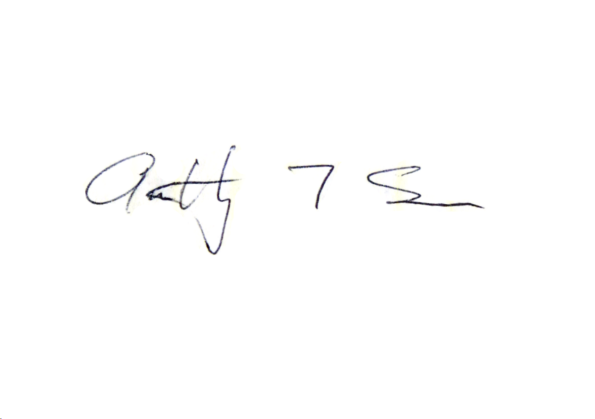 Academic Dean NameDavid B. SmithAcademic Dean Signature and Date     4/2/2015Brief Description of Proposal(Describe the modifications contained within this proposal in a succinct summary.  More detailed content will be provided in the proposal body.Change chemistry requirement to state CHEM 1000 or higher. Change math requirement to accept MAT 1190 Brief Rationale for Proposal(Provide a concise summary of why this proposed change is important to the department.  More detailed content will be provided in the proposal body).  Students that take higher levels of chemistry than CHEM 1000 meet the requirements in this area. In anticipation of Math 1180 no longer being offered Math 1190 will be a suitable replacement for this courseProposal History(Please provide history of this proposal:  is this a resubmission? An updated version?  This may most easily be expressed as a list).Completed CURRICULUM MODIFICATION FORM including:Brief description of proposalyesRationale for proposalyesDate of department meeting approving the modificationyesChair’s SignatureyesDean’s SignatureEvidence of consultation with affected departmentsList of the programs that use this course as required or elective, and courses that use this as a prerequisite.N/ADocumentation of Advisory Commission views (if applicable).N/ACompleted Chancellor’s Report Form.yesDocumentation indicating core curriculum requirements have been met for new programs/options or program changes. Detailed rationale for each modification (this includes minor modifications)FROM: To: General Education Common Core: 20 CreditsI – Required Core (3 or 4 courses, 11 or 14 credits)	English Composition (1 or 2 courses, 3 or 6 credits)	ENG 1101 	English Composition I 		3	[ENG 1121 	English Composition II]		[3]	Mathematical and Quantitative Reasoning (1 course, 4 credits)	Select one of the following coursesMAT 1180 	Math Concepts and Applications	4	MAT 1275 	College Algebra and Trigonometry or higher 	4	Life/ Physical Science (1 course, 4 credits)CHEM 1000 	Principles of Chemistry		4					II – Flexible Core (2 or 3 courses; 6 or 9 credits)		One course from each of any two groups, plus Speech if ENG 1121 is not taken:	6World Cultures and Global IssuesUS Experience in its DiversityCreative ExpressionIndividual and Society	[COM 1330	Public Speaking or higher]	[3]	Scientific World                                                                          Subtotal           20TOTAL CREDITS REQUIRED FOR THE DEGREE 	 64General Education Common Core: 20 CreditsI – Required Core (3 or 4 courses, 11 or 14 credits)	English Composition (1 or 2 courses, 3 or 6 credits)	ENG 1101 	English Composition I 		    3	[ENG 1121 	Composition II1]		                          [3]	Mathematical and Quantitative Reasoning (1 course, 3 or 4 credits)	Select one of the following courses	MAT 1190	          Quantitative Reasoning2		      3MAT 1180 	Math Concepts and Applications                            4					4	MAT 1275 	College Algebra and Trigonometry or higher3       4	4	Life/ Physical Science (1 course, 4 credits)CHEM 1000 	Principles of Chemistry or higher		4					II – Flexible Core (2 or 3 courses; 6 or 9 credits)		One course from each of any two groups, plus Speech if ENG 1121 is not taken:	6World Cultures and Global IssuesUS Experience in its DiversityCreative ExpressionIndividual and Society	[COM 1330	Public Speaking or higher]	[3]	Scientific World                                                                          Subtotal           20TOTAL CREDITS REQUIRED FOR THE DEGREE 	 64Title of ProposalRESD 2310 Principles of OcclusionDate3/25/14Major or MinorMinorProposer’s NameAnthony SenaDepartmentRestorative DentistryDate of Departmental Meeting in which proposal was approved4/2/2015Department Chair NameAnthony SenaDepartment Chair Signature and Date     4/2/2015Academic Dean NameDavid B SmithAcademic Dean Signature and Date     4/2/2015Brief Description of Proposal(Describe the modifications contained within this proposal in a succinct summary.  More detailed content will be provided in the proposal body.Change RESD 2310 prerequisite to RESD 1110.  Brief Rationale for Proposal(Provide a concise summary of why this proposed change is important to the department.  More detailed content will be provided in the proposal body).  The current prerequisite for the course does not indicate any specific course. The proposed change will provide a specific course that provides the prior skills and knowledge needed to be success in this courseProposal History(Please provide history of this proposal:  is this a resubmission? An updated version?  This may most easily be expressed as a list).This is a new proposalCompleted CURRICULUM MODIFICATION FORM including:Brief description of proposalyesRationale for proposalyesDate of department meeting approving the modificationyesChair’s SignatureyesDean’s SignatureEvidence of consultation with affected departmentsList of the programs that use this course as required or elective, and courses that use this as a prerequisite.N/ADocumentation of Advisory Commission views (if applicable).N/ACompleted Chancellor’s Report Form.yesDocumentation indicating core curriculum requirements have been met for new programs/options or program changes. Detailed rationale for each modification (this includes minor modifications)From: To: Prerequisite:Completion of all second level courses Prerequisite:RESD 1110Corequisites:N/ACorequisites:Pre- or corequisites:N/APre- or corequisites:Title of ProposalRESD 2311 Complete Dentures IIIDate3/25/14Major or MinorMinorProposer’s NameAnthony SenaDepartmentRestorative DentistryDate of Departmental Meeting in which proposal was approved4/2/2015Department Chair NameAnthony SenaDepartment Chair Signature and Date     4/2/2015Academic Dean NameDavid B SmithAcademic Dean Signature and Date     4/2/2015Brief Description of Proposal(Describe the modifications contained within this proposal in a succinct summary.  More detailed content will be provided in the proposal body.Change RESD 2311 prerequisite to RESD 1211.  Brief Rationale for Proposal(Provide a concise summary of why this proposed change is important to the department.  More detailed content will be provided in the proposal body).  The current prerequisite for the course does not indicate any specific course. The proposed change will provide a specific course that provides the prior skills and knowledge needed to be success in this courseProposal History(Please provide history of this proposal:  is this a resubmission? An updated version?  This may most easily be expressed as a list).This is a new proposalCompleted CURRICULUM MODIFICATION FORM including:Brief description of proposalyesRationale for proposalyesDate of department meeting approving the modificationyesChair’s SignatureyesDean’s SignatureEvidence of consultation with affected departmentsList of the programs that use this course as required or elective, and courses that use this as a prerequisite.N/ADocumentation of Advisory Commission views (if applicable).N/ACompleted Chancellor’s Report Form.yesDocumentation indicating core curriculum requirements have been met for new programs/options or program changes. Detailed rationale for each modification (this includes minor modifications)From: To: Prerequisite:Completion of all second level courses or approval of chair  Prerequisite:RESD 1211Corequisites:N/ACorequisites:Pre- or corequisites:N/APre- or corequisites:Title of ProposalRESD 2313 Removable Partial Dentures IIDate3/25/14Major or MinorMinorProposer’s NameAnthony SenaDepartmentRestorative DentistryDate of Departmental Meeting in which proposal was approved4/2/2015Department Chair NameAnthony SenaDepartment Chair Signature and Date     4/2/2015Academic Dean NameDavid B SmithAcademic Dean Signature and Date     4/2/2015Brief Description of Proposal(Describe the modifications contained within this proposal in a succinct summary.  More detailed content will be provided in the proposal body.Change RESD 2313 prerequisite to RESD 1216.  Change (fall only) in course description to (summer or fall)Brief Rationale for Proposal(Provide a concise summary of why this proposed change is important to the department.  More detailed content will be provided in the proposal body).  The current prerequisite for the course does not indicate any specific course. The proposed change will provide a specific course that provides the prior skills and knowledge needed to be success in this course. The course has been offered in both the summer and fall semesters.Proposal History(Please provide history of this proposal:  is this a resubmission? An updated version?  This may most easily be expressed as a list).This is a new proposalCompleted CURRICULUM MODIFICATION FORM including:Brief description of proposalyesRationale for proposalyesDate of department meeting approving the modificationyesChair’s SignatureyesDean’s SignatureEvidence of consultation with affected departmentsList of the programs that use this course as required or elective, and courses that use this as a prerequisite.N/ADocumentation of Advisory Commission views (if applicable).N/ACompleted Chancellor’s Report Form.yesDocumentation indicating core curriculum requirements have been met for new programs/options or program changes. Detailed rationale for each modification (this includes minor modifications)From: To: RESD 2313Removable Partial Dentures II(fall only) 1 cl hr, 6 lab hrs, 3 crRESD 2313Removable Partial Dentures II(summer or fall) 1 cl hr, 6 lab hrs, 3 crPrerequisite:Completion of all second level courses or approval of chair   Prerequisite:RESD 1216Corequisites:N/ACorequisites:Pre- or corequisites:N/APre- or corequisites:Title of ProposalRESD 2314 Restorative Dental Ceramics IIDate3/25/14Major or MinorMinorProposer’s NameAnthony SenaDepartmentRestorative DentistryDate of Departmental Meeting in which proposal was approved4/2/2015Department Chair NameAnthony SenaDepartment Chair Signature and Date     4/2/2015Academic Dean NameDavid B SmithAcademic Dean Signature and Date     4/2/2015Brief Description of Proposal(Describe the modifications contained within this proposal in a succinct summary.  More detailed content will be provided in the proposal body.Change RESD 2314 pre- or co-requisite to RESD 1215.  Change (fall only) in course description to (summer or fall)  Brief Rationale for Proposal(Provide a concise summary of why this proposed change is important to the department.  More detailed content will be provided in the proposal body).  The current prerequisite for the course does not indicate any specific course. The proposed change will provide a specific course that provides the prior skills and knowledge needed to be success in this course. This change will be listed as a pre- or co-requisite. The course has been offered in both summer and fall.  Students that take the summer session of RESD 2314 course will be completing the externship component of RESD 1215 simultaneously. Proposal History(Please provide history of this proposal:  is this a resubmission? An updated version?  This may most easily be expressed as a list).This is a new proposalCompleted CURRICULUM MODIFICATION FORM including:Brief description of proposalyesRationale for proposalyesDate of department meeting approving the modificationyesChair’s SignatureyesDean’s SignatureEvidence of consultation with affected departmentsList of the programs that use this course as required or elective, and courses that use this as a prerequisite.N/ADocumentation of Advisory Commission views (if applicable).N/ACompleted Chancellor’s Report Form.yesDocumentation indicating core curriculum requirements have been met for new programs/options or program changes. Detailed rationale for each modification (this includes minor modifications)From: To: RESD 2314 Restorative Dental Ceramics ll(fall only) 1 cl hr, 6 lab hrs, 3 crRESD 2314 Restorative Dental Ceramics ll(summer or fall) 1 cl hr, 6 lab hrs, 3 crPrerequisite:Completion of all second level courses or approval of chair  Prerequisite:Corequisites:N/ACorequisites:Pre- or corequisites:N/APre- or corequisites:RESD 1215Title of ProposalRESD 2409 Laboratory Operation, Ethics and JurisprudenceDate3/25/14Major or MinorMinorProposer’s NameAnthony SenaDepartmentRestorative DentistryDate of Departmental Meeting in which proposal was approved4/2/2015Department Chair NameAnthony SenaDepartment Chair Signature and Date     4/2/2015Academic Dean NameDavid B SmithAcademic Dean Signature and Date     4/2/2015Brief Description of Proposal(Describe the modifications contained within this proposal in a succinct summary.  More detailed content will be provided in the proposal body.Change RESD 2409 prerequisite to RESD 1211, RESD 1212, RESD 2307, RESD 2310, RESD 2313, RESD 2314.  Brief Rationale for Proposal(Provide a concise summary of why this proposed change is important to the department.  More detailed content will be provided in the proposal body).  The current prerequisite for the course does not indicate any specific course. The proposed change will provide a specific course that provides the prior skills and knowledge needed to be success in this courseProposal History(Please provide history of this proposal:  is this a resubmission? An updated version?  This may most easily be expressed as a list).This is a new proposalCompleted CURRICULUM MODIFICATION FORM including:Brief description of proposalyesRationale for proposalyesDate of department meeting approving the modificationyesChair’s SignatureyesDean’s SignatureEvidence of consultation with affected departmentsList of the programs that use this course as required or elective, and courses that use this as a prerequisite.N/ADocumentation of Advisory Commission views (if applicable).N/ACompleted Chancellor’s Report Form.yesDocumentation indicating core curriculum requirements have been met for new programs/options or program changes. Detailed rationale for each modification (this includes minor modifications)From: To: Prerequisite:Completion of all third level courses or approval of chair  Prerequisite:RESD 1211, RESD 1212, RESD 2307, RESD 2310, RESD 2313, RESD 2314Corequisites:N/ACorequisites:Pre- or corequisites:N/APre- or corequisites:Title of ProposalRESD 2411 Complete Dentures and Maxillofacial ConceptsDate3/25/14Major or MinorMinorProposer’s NameAnthony SenaDepartmentRestorative DentistryDate of Departmental Meeting in which proposal was approved4/2/2015Department Chair NameAnthony SenaDepartment Chair Signature and Date     4/2/2015Academic Dean NameDavid B SmithAcademic Dean Signature and Date     4/2/2015Brief Description of Proposal(Describe the modifications contained within this proposal in a succinct summary.  More detailed content will be provided in the proposal body.Change RESD 2411 prerequisite to RESD 1211.  Brief Rationale for Proposal(Provide a concise summary of why this proposed change is important to the department.  More detailed content will be provided in the proposal body).  The current prerequisite for the course does not indicate any specific course. The proposed change will provide a specific course that provides the prior skills and knowledge needed to be success in this courseProposal History(Please provide history of this proposal:  is this a resubmission? An updated version?  This may most easily be expressed as a list).This is a new proposalCompleted CURRICULUM MODIFICATION FORM including:Brief description of proposalyesRationale for proposalyesDate of department meeting approving the modificationyesChair’s SignatureyesDean’s SignatureEvidence of consultation with affected departmentsList of the programs that use this course as required or elective, and courses that use this as a prerequisite.N/ADocumentation of Advisory Commission views (if applicable).N/ACompleted Chancellor’s Report Form.yesDocumentation indicating core curriculum requirements have been met for new programs/options or program changes. Detailed rationale for each modification (this includes minor modifications)From: To: Prerequisite:Completion of all third level courses   Prerequisite:RESD 1211Corequisites:N/ACorequisites:Pre- or corequisites:N/APre- or corequisites:Title of ProposalRESD 2413 Fixed Prosthodontics PracticumDate3/25/14Major or MinorMinorProposer’s NameAnthony SenaDepartmentRestorative DentistryDate of Departmental Meeting in which proposal was approved4/2/2015Department Chair NameAnthony SenaDepartment Chair Signature and Date     4/2/2015Academic Dean NameDavid B SmithAcademic Dean Signature and Date     4/2/2015Brief Description of Proposal(Describe the modifications contained within this proposal in a succinct summary.  More detailed content will be provided in the proposal body.Change RESD 2413 prerequisite to RESD 1212.  Brief Rationale for Proposal(Provide a concise summary of why this proposed change is important to the department.  More detailed content will be provided in the proposal body).  The current prerequisite for the course does not indicate any specific course. The proposed change will provide a specific course that provides the prior skills and knowledge needed to be success in this courseProposal History(Please provide history of this proposal:  is this a resubmission? An updated version?  This may most easily be expressed as a list).This is a new proposalCompleted CURRICULUM MODIFICATION FORM including:Brief description of proposalyesRationale for proposalyesDate of department meeting approving the modificationyesChair’s SignatureyesDean’s SignatureEvidence of consultation with affected departmentsList of the programs that use this course as required or elective, and courses that use this as a prerequisite.N/ADocumentation of Advisory Commission views (if applicable).N/ACompleted Chancellor’s Report Form.yesDocumentation indicating core curriculum requirements have been met for new programs/options or program changes. Detailed rationale for each modification (this includes minor modifications)From: To: Prerequisite:Completion of all third level courses   Prerequisite:RESD 1212Corequisites:N/ACorequisites:Pre- or corequisites:N/APre- or corequisites:Title of ProposalRESD 2414 Restorative Dental Ceramics PracticumDate3/25/14Major or MinorMinorProposer’s NameAnthony SenaDepartmentRestorative DentistryDate of Departmental Meeting in which proposal was approved4/2/2015Department Chair NameAnthony SenaDepartment Chair Signature and Date     4/2/2015Academic Dean NameDavid B SmithAcademic Dean Signature and Date     4/2/2015Brief Description of Proposal(Describe the modifications contained within this proposal in a succinct summary.  More detailed content will be provided in the proposal body.Change RESD 2414 prerequisite to RESD 2314.  Remove (spring only) from course descriptionBrief Rationale for Proposal(Provide a concise summary of why this proposed change is important to the department.  More detailed content will be provided in the proposal body).  The current prerequisite for the course does not indicate any specific course. The proposed change will provide a specific course that provides the prior skills and knowledge needed to be success in this course.  The course has been offered in both Fall and Spring over the past several years.Proposal History(Please provide history of this proposal:  is this a resubmission? An updated version?  This may most easily be expressed as a list).This is a new proposalCompleted CURRICULUM MODIFICATION FORM including:Brief description of proposalyesRationale for proposalyesDate of department meeting approving the modificationyesChair’s SignatureyesDean’s SignatureEvidence of consultation with affected departmentsList of the programs that use this course as required or elective, and courses that use this as a prerequisite.N/ADocumentation of Advisory Commission views (if applicable).N/ACompleted Chancellor’s Report Form.yesDocumentation indicating core curriculum requirements have been met for new programs/options or program changes. Detailed rationale for each modification (this includes minor modifications)From: To: RESD 2414Restorative Dental Ceramics Practicum(spring only) 1 cl hr, 6 lab hrs, 3 crRESD 2414Restorative Dental Ceramics Practicum1 cl hr, 6 lab hrs, 3 crPrerequisite:Completion of all third level courses Prerequisite:RESD 2314Corequisites:N/ACorequisites:Pre- or corequisites:N/APre- or corequisites:Title of ProposalRESD 2415 OrthodonticsDate3/25/14Major or MinorMinorProposer’s NameAnthony SenaDepartmentRestorative DentistryDate of Departmental Meeting in which proposal was approved4/2/2015Department Chair NameAnthony SenaDepartment Chair Signature and Date     4/2/2015Academic Dean NameDavid B SmithAcademic Dean Signature and Date     4/2/2015Brief Description of Proposal(Describe the modifications contained within this proposal in a succinct summary.  More detailed content will be provided in the proposal body.Change RESD 2415 prerequisite to RESD 2310.  Brief Rationale for Proposal(Provide a concise summary of why this proposed change is important to the department.  More detailed content will be provided in the proposal body).  The current prerequisite for the course does not indicate any specific course. The proposed change will provide a specific course that provides the prior skills and knowledge needed to be success in this courseProposal History(Please provide history of this proposal:  is this a resubmission? An updated version?  This may most easily be expressed as a list).This is a new proposalCompleted CURRICULUM MODIFICATION FORM including:Brief description of proposalyesRationale for proposalyesDate of department meeting approving the modificationyesChair’s SignatureyesDean’s SignatureEvidence of consultation with affected departmentsList of the programs that use this course as required or elective, and courses that use this as a prerequisite.N/ADocumentation of Advisory Commission views (if applicable).N/ACompleted Chancellor’s Report Form.yesDocumentation indicating core curriculum requirements have been met for new programs/options or program changes. Detailed rationale for each modification (this includes minor modifications)From: To: Prerequisite:Completion of all third level courses Prerequisite:RESD 2310Corequisites:N/ACorequisites:Pre- or corequisites:N/APre- or corequisites: